Appendix IHCV Testing Risk Factor Form 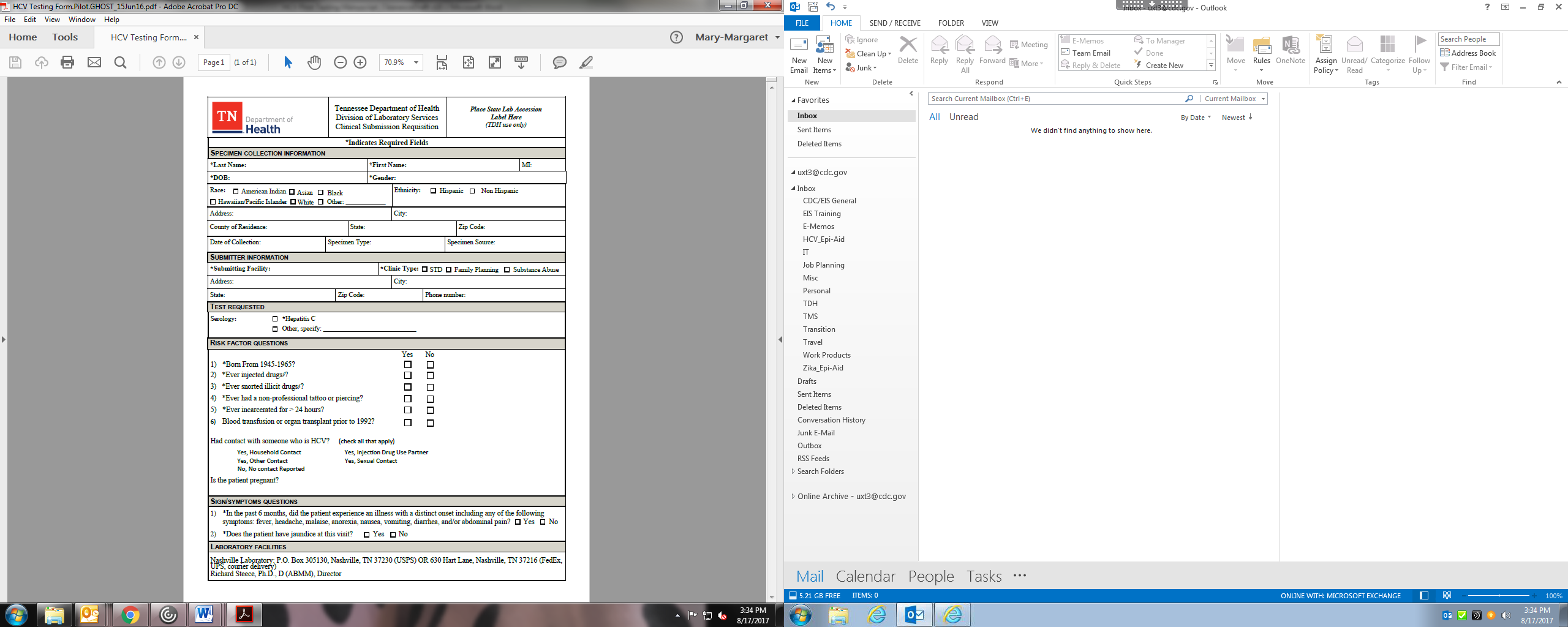 